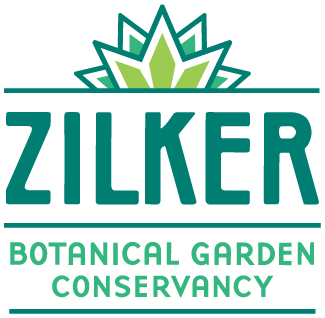 Visitor Services AssociateZilker Botanical Garden Conservancy Part-time, hourlyThe Zilker Botanical Garden Conservancy works in partnership with the city of Austin to provide a zen escape from the busy city life. The Conservancy is a small nonprofit who aims to enhance the Garden.The Zilker Botanical Garden Conservancy is seeking a visitor services associate to add to our team who will be responsible for collection of admissions, sale of memberships, and gift shop sales at ZBG while providing excellent customer service. Individuals may primarily focus on one area (admissions booth or gift shop), however, all are expected to be cross-trained. Essential Duties and FunctionsEssential duties and functions, pursuant to the Americans with Disabilities Act, may include the following:Welcome guests to Zilker Botanical GardenProcess Garden admissionsGift shop salesPromote and sell Garden membershipsAnswer questions from the publicDemonstrate regular and punctual attendanceResponsible for opening the booth and gate at the start of the day/ or closing it at the end of the dayCash handlingAccurately enter admissions/sales dataAccurately closeout and report daily totalsMust be available 15 to 25 hours a weekWear a uniform when clocked inWork outdoors rain or shine QualificationsHigh School diploma or GEDTwo years of experience with cash register or point of sale (POS) equipmentReliable transportation and a valid driver’s license or IDCustomer service experience in a position that requires a high degree of accuracy and sensitivityConfident and outgoing customer service attitudeAbility to work weekends and evenings as required. Additional hours may be required during peak periods and events Ability to work with a computer (PC and IPAD)Excellent interpersonal skillsPreferred QualificationsExperience processing credit card payments Museum or public garden experienceGeneral knowledge of gardening and plants with training Demonstrated ability to communicate effectively and interact cooperatively with visitors and coworkersExperience interacting with the public and handling questions in a professional mannerDemonstrated flexibility concerning shifting prioritiesWorks well with interruptions and ability to multitask  Experience with detail-oriented proceduresBilingual (English/Spanish) is a plusThis position is temporary/seasonal and part-time. A criminal history background check is required for all candidates under consideration. Zilker Botanical Garden Conservancy is an Equal Opportunity Employer. All qualified applicants will receive considerations for employment without regard to race, color, religion, gender, national origin, age, disability, or veteran status.How to apply:
Email resume to operations@zbgconservancy.org with Visitor Services Associate in the subject line.